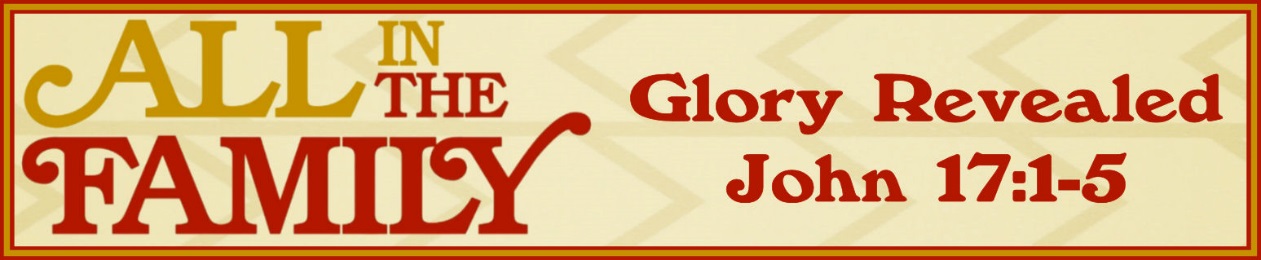 Since then we have a great high priest who has passed through the heavens, Jesus, the Son of God, let us hold fast our confession. Hebrews 4:1423The former priests were many in number, because they were prevented by death from continuing in office, 24but he holds his priesthood permanently, because he continues forever. 25Consequently, he is able to save to the uttermost those who draw near to God through him, since he always lives to make intercession for them. Hebrews 7:23-25Glory Revealed – John 17:1-5Glory Imparted - John 17:6-10Glory Entrusted - John 17:11-19Glory Expanded - John 17:20-2620Now to him who is able to do far more abundantly than all that we ask or think, according to the power at work within us, 21to him be glory in the church and in Christ Jesus throughout all generations, forever and ever. Amen. Ephesians 3:20-211When Jesus had spoken these words, he lifted up his eyes to heaven, and said, “Father, the hour has come; glorify your Son that the Son may glorify you, 2since you have given him authority over all flesh, to give eternal life to all whom you have given him. 3And this is eternal life, that they know you the only true God, and Jesus Christ whom you have sent. 4I glorified you on earth, having accomplished the work that you gave me to do. 5And now, Father, glorify me in your own presence with the glory that I had with you before the world existed. John 17:1-5I. By PROVIDING Eternal LifeA. When? An appointed TIMEFather, the hour has come“Woman,what does this have to do with me? My hour has not yet come.” John 2:4So they were seeking to arrest him, but no one laid a hand on him, because his hour had not yet come. John 7:30These words he spoke in the treasury, as he taught in the temple; but no one arrested him, because his hour had not yet come. John 8:2023And Jesus answered them, “The hour has come for the Son of Man to be glorified. 24Truly, truly, I say to you, unless a grain of wheat falls into the earth and dies, it remains alone; but if it dies, it bears much fruit.” John 12:23-2427“Now is my soul troubled. And what shall I say? ‘Father, save me from this hour’? But for this purpose I have come to this hour. 28Father, glorify your name.” Then a voice came from heaven: “I have glorified it, and I will glorify it again.” John 12:27-28B. To Whom? An appointed PEOPLEsince you have given him authority over all flesh, to give eternal life to all whom you have given him…35Jesus said to them, “I am the bread of life; whoever comes to me shall not hunger, and whoever believes in me shall never thirst. 36But I said to you that you have seen me and yet do not believe. 37All that the Father gives me will come to me, 38For I have come down from heaven, not to do my own will but the will of him who sent me. 39And this is the will of him who sent me, that I should lose nothing of all that he has given me, but raise it up on the last day. 40For this is the will of my Father, that everyone who looks on the Son and believes in him should have eternal life, and I will raise him up on the last day.” John 6:35-40C. To What? An appointed RELATIONSHIPAnd this is eternal life, that they know you the only true God, and Jesus Christ whom you have sentII. By His PERFECT ObedienceI glorified you on earth, having accomplished the work that you gave me to do, III. By His PRESENCE With The FatherAnd now, Father, glorify me in your own presence with the glory that I had with you before the world existed.I am the Lord; that is my name; my glory I give to no other. Isaiah 42:8 So What?1. Have you looked on the Son and believed?For this is the will of my Father, that everyone who looks on the Son and believes in him should have eternal life, and I will raise him up on the last day.” John 6:402. Are you living for the glory of God?Last Thought: God CREATED you, REDEEMED you and PLACED you in the church that you might DISPLAY His glory to the world.